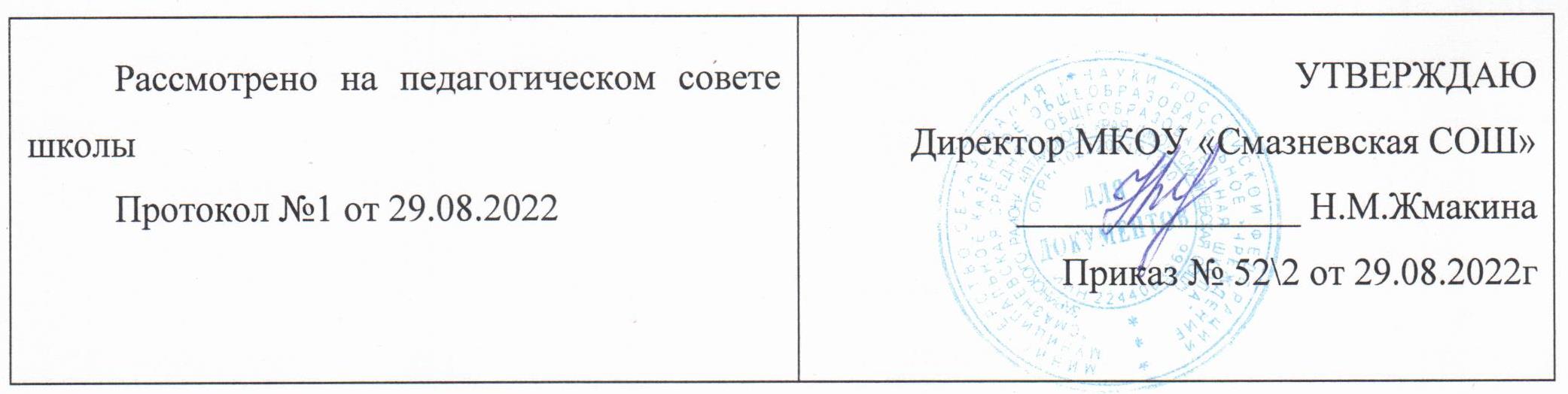 Учебный планМКОУ «Смазневская СОШ» ФГОС ДО на 2022-2023 учебный годПояснительная записка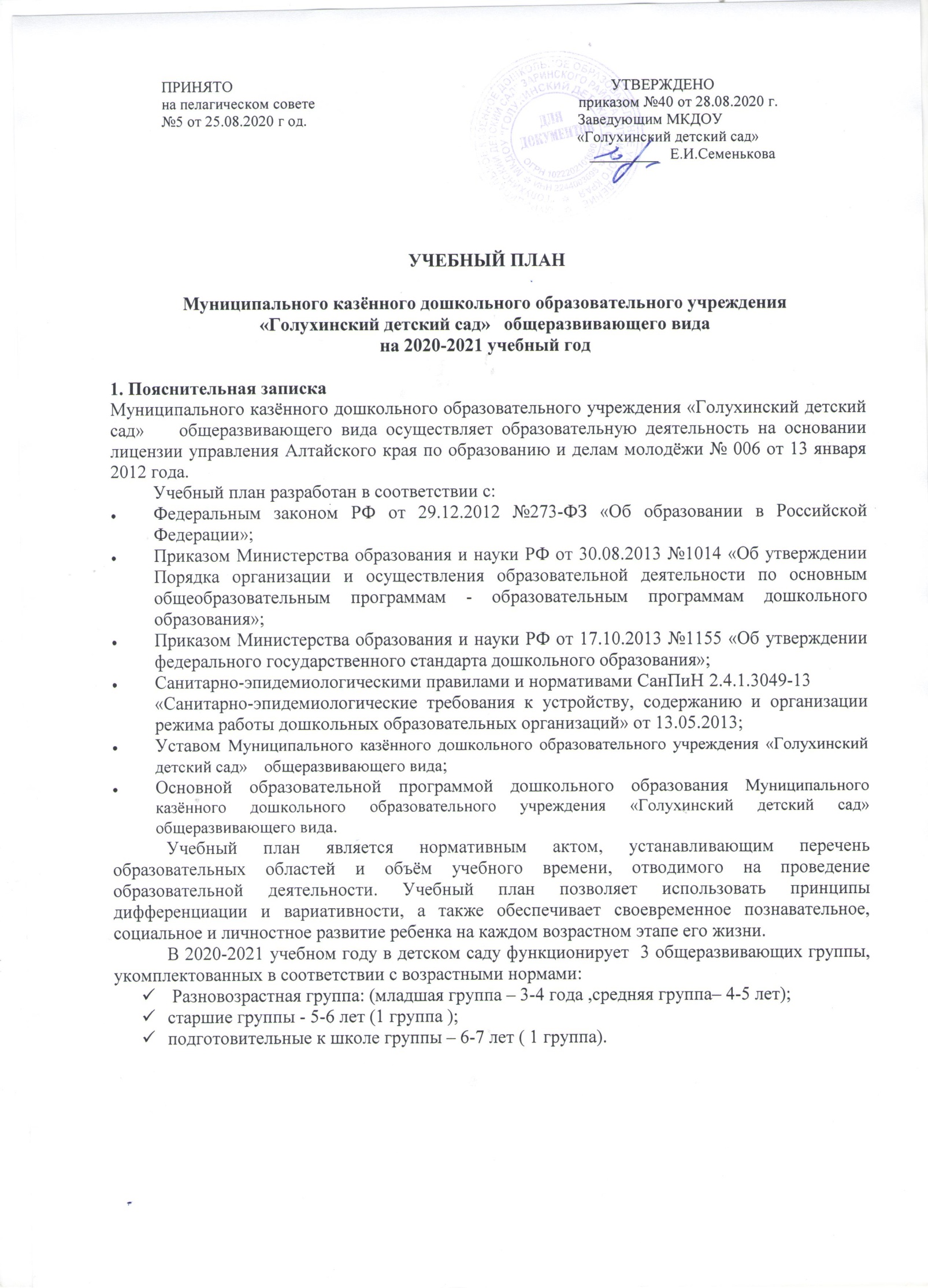 Максимально допустимый объем образовательной нагрузки соответствует санитарно- эпидемиологическим правилам и нормативам СанПиН 2.4.1.3049 – 13 и основной образовательной программы дошкольного образования детского сада  «Солнышко».Максимально допустимый объем недельной образовательной нагрузки составляет:младшая группа (3-4 года) - 2 часа 30 минут;средняя группа (4-5 лет) - 3 часа 20 минут;старшая группа (5-6 лет) - 4 часа 35 минут;подготовительная к школе группа (6-7 лет) - 6 часов 30 минут. Продолжительность непрерывной организованной образовательной деятельности:Максимально допустимый объем образовательной нагрузки в первой половине дня в младшей и средней группах не превышает 30 и 40 минут соответственно, а в старшей и подготовительной 45 минут и 1,5 часа соответственно. В середине времени, отведенного на непрерывную образовательную деятельность, проводятся физкультминутки. Перерывы между периодами непрерывной образовательной деятельности - не менее 10 минут.Планирование образовательной деятельности№ п/пВозрастная группаКоличество занятий в неделюКоличество занятий в годДлительность занятий1.Младшая группа10370не более 15 минут2.Средняя группа10370не более 20 минут3.Старшая группа12444не более 25 минут4.Подготовительная к школе группа13481не более 30 минутНепосредственная образовательная деятельностьНепосредственная образовательная деятельностьНепосредственная образовательная деятельностьНепосредственная образовательная деятельностьНепосредственная образовательная деятельностьНепосредственная образовательная деятельностьНепосредственная образовательная деятельностьНепосредственная образовательная деятельностьНепосредственная образовательная деятельностьНепосредственная образовательная деятельностьНепосредственная образовательная деятельностьНепосредственная образовательная деятельностьНепосредственная образовательная деятельностьНепосредственная образовательная деятельностьНепосредственная образовательная деятельностьБазовый вид деятельностиБазовый вид деятельностиБазовый вид деятельностиПериодичностьПериодичностьПериодичностьПериодичностьПериодичностьПериодичностьПериодичностьПериодичностьПериодичностьПериодичностьПериодичностьПериодичностьБазовый вид деятельностиБазовый вид деятельностиБазовый вид деятельностиВторая группа раннего возрастаВторая группа раннего возрастаМладшая группаМладшая группаМладшая группаСредняя группаСредняя группаСредняя группаСтаршая группаСтаршая группаПодготовительная к школе группаПодготовительная к школе группаФизическая	культура помещенииФизическая	культура помещениив2	раза неделюв2	раза неделюв2	раза неделю2	раза неделюв2	раза неделюв2	раза неделювФизическая культура(на улице)Физическая культура(на улице)Физическая культура(на улице)1	разнеделюв1	разнеделюв1	разнеделю1	разнеделюв1	разнеделюв1	разнеделювОзнакомление окружающим миромОзнакомление окружающим миромс1	раз неделюв1	раз неделюв1	раз неделю1	раз неделюв1	раз неделюв1	раз неделювФормирование элементарных математических представленийФормирование элементарных математических представленийФормирование элементарных математических представлений1	раз неделюв1	раз неделюв1	раз неделю1	раз неделюв1	раз неделюв2	раза неделювРазвитие речиРазвитие речиРазвитие речи2	раза неделюв1	раз неделюв1	раз неделю1	раз неделюв2	раза неделюв2	раза неделювРисованиеРисованиеРисование1	разнеделюв1	разнеделюв1	разнеделю1	разнеделюв2	разанеделюв2	разанеделювЛепкаЛепкаЛепка1	раз неделюв1	раз неделив21 раз в 2 недели1 раз в 2 недели1 раз в 2 недели1 раз в 2 недели1 раз в 2 недели1 раз в 2 недели1 раз в 2 неделиАппликацияАппликацияАппликация--1	разнеделив21 раз в 2недели1 раз в 2недели1 раз в 2недели1 раз в 2недели1 раз в 2недели1 раз в 2недели1 раз в 2неделиМузыкаМузыкаМузыка2	разанеделюв2	разанеделюв2	разанеделю2	разанеделюв2	разанеделюв2	разанеделювВзаимодействие взрослого с детьми в различных видах деятельностиВзаимодействие взрослого с детьми в различных видах деятельностиВзаимодействие взрослого с детьми в различных видах деятельностиВзаимодействие взрослого с детьми в различных видах деятельностиВзаимодействие взрослого с детьми в различных видах деятельностиВзаимодействие взрослого с детьми в различных видах деятельностиВзаимодействие взрослого с детьми в различных видах деятельностиВзаимодействие взрослого с детьми в различных видах деятельностиВзаимодействие взрослого с детьми в различных видах деятельностиВзаимодействие взрослого с детьми в различных видах деятельностиВзаимодействие взрослого с детьми в различных видах деятельностиВзаимодействие взрослого с детьми в различных видах деятельностиВзаимодействие взрослого с детьми в различных видах деятельностиВзаимодействие взрослого с детьми в различных видах деятельностиВзаимодействие взрослого с детьми в различных видах деятельностиЧтение	художественнойлитературыЧтение	художественнойлитературыЧтение	художественнойлитературыежедневноежедневноежедневноежедневноежедневноежедневноежедневноежедневноежедневноежедневноежедневноежедневноКонструктивно-модельнаядеятельностьКонструктивно-модельнаядеятельностьКонструктивно-модельнаядеятельность1	разнеделюв1	разнеделюв1	разнеделю1	разнеделюв1	разнеделюв1	разнеделювИгровая деятельностьИгровая деятельностьИгровая деятельностьежедневноежедневноежедневноежедневноежедневноежедневноежедневноежедневноежедневноежедневноежедневноежедневноОбщение при проведениирежимных моментовОбщение при проведениирежимных моментовОбщение при проведениирежимных моментовежедневноежедневноежедневноежедневноежедневноежедневноежедневноежедневноежедневноежедневноежедневноежедневноДежурстваДежурстваДежурстваежедневноежедневноежедневноежедневноежедневноежедневноежедневноежедневноежедневноежедневноежедневноежедневноПрогулкиПрогулкиПрогулкиежедневноежедневноежедневноежедневноежедневноежедневноежедневноежедневноежедневноежедневноежедневноежедневноСамостоятельная деятельность детейСамостоятельная деятельность детейСамостоятельная деятельность детейСамостоятельная деятельность детейСамостоятельная деятельность детейСамостоятельная деятельность детейСамостоятельная деятельность детейСамостоятельная деятельность детейСамостоятельная деятельность детейСамостоятельная деятельность детейСамостоятельная деятельность детейСамостоятельная деятельность детейСамостоятельная деятельность детейСамостоятельная деятельность детейСамостоятельная деятельность детейИграИграИграежедневноежедневноежедневноежедневноежедневноежедневноежедневноежедневноежедневноежедневноежедневноежедневноПознавательно- исследовательскаядеятельностьПознавательно- исследовательскаядеятельностьПознавательно- исследовательскаядеятельностьежедневноежедневноежедневноежедневноежедневноежедневноежедневноежедневноежедневноежедневноежедневноежедневноСамостоятельнаядеятельность	детей центрах развитияввежедневноежедневноежедневноежедневноежедневноежедневноежедневноежедневноежедневноежедневноежедневноежедневноОздоровительная работаОздоровительная работаОздоровительная работаОздоровительная работаОздоровительная работаОздоровительная работаОздоровительная работаОздоровительная работаОздоровительная работаОздоровительная работаОздоровительная работаОздоровительная работаОздоровительная работаОздоровительная работаОздоровительная работаУтренняя	эмоционально- стимулирующаягимнастикаУтренняя	эмоционально- стимулирующаягимнастикаУтренняя	эмоционально- стимулирующаягимнастикаежедневноежедневноежедневноежедневноежедневноежедневноежедневноежедневноежедневноежедневноежедневноежедневноКомплексы закаливающихпроцедурКомплексы закаливающихпроцедурКомплексы закаливающихпроцедурежедневноежедневноежедневноежедневноежедневноежедневноежедневноежедневноежедневноежедневноежедневноежедневноГигиенические процедурыГигиенические процедурыГигиенические процедурыежедневноежедневноежедневноежедневноежедневноежедневноежедневноежедневноежедневноежедневноежедневноежедневноПеречень основных игр-занятий в первой группе раннего возрастаПеречень основных игр-занятий в первой группе раннего возрастаПеречень основных игр-занятий в первой группе раннего возрастаПеречень основных игр-занятий в первой группе раннего возрастаПеречень основных игр-занятий в первой группе раннего возрастаПеречень основных игр-занятий в первой группе раннего возрастаПеречень основных игр-занятий в первой группе раннего возрастаПеречень основных игр-занятий в первой группе раннего возрастаПеречень основных игр-занятий в первой группе раннего возрастаПеречень основных игр-занятий в первой группе раннего возрастаПеречень основных игр-занятий в первой группе раннего возрастаПеречень основных игр-занятий в первой группе раннего возрастаПеречень основных игр-занятий в первой группе раннего возрастаПеречень основных игр-занятий в первой группе раннего возрастаПеречень основных игр-занятий в первой группе раннего возрастаБазовый вид деятельностиБазовый вид деятельностиБазовый вид деятельностиБазовый вид деятельностиБазовый вид деятельностиБазовый вид деятельностиБазовый вид деятельностиБазовый вид деятельностиБазовый вид деятельностиПериодичностьПериодичностьПериодичностьПериодичностьПериодичностьПериодичностьРасширение ориентировки в окружающем и развитие речиРасширение ориентировки в окружающем и развитие речиРасширение ориентировки в окружающем и развитие речиРасширение ориентировки в окружающем и развитие речиРасширение ориентировки в окружающем и развитие речиРасширение ориентировки в окружающем и развитие речиРасширение ориентировки в окружающем и развитие речиРасширение ориентировки в окружающем и развитие речиРасширение ориентировки в окружающем и развитие речи3 раза в неделю3 раза в неделю3 раза в неделю3 раза в неделю3 раза в неделю3 раза в неделюРазвитие движенийРазвитие движенийРазвитие движенийРазвитие движенийРазвитие движенийРазвитие движенийРазвитие движенийРазвитие движенийРазвитие движений2 раза в неделю2 раза в неделю2 раза в неделю2 раза в неделю2 раза в неделю2 раза в неделюИгры-занятия со строительным материаломИгры-занятия со строительным материаломИгры-занятия со строительным материаломИгры-занятия со строительным материаломИгры-занятия со строительным материаломИгры-занятия со строительным материаломИгры-занятия со строительным материаломИгры-занятия со строительным материаломИгры-занятия со строительным материалом1 раз в неделю1 раз в неделю1 раз в неделю1 раз в неделю1 раз в неделю1 раз в неделюИгры-занятия с дидактическим материаломИгры-занятия с дидактическим материаломИгры-занятия с дидактическим материаломИгры-занятия с дидактическим материаломИгры-занятия с дидактическим материаломИгры-занятия с дидактическим материаломИгры-занятия с дидактическим материаломИгры-занятия с дидактическим материаломИгры-занятия с дидактическим материалом2 раза в неделю2 раза в неделю2 раза в неделю2 раза в неделю2 раза в неделю2 раза в неделюМузыкальные игры-занятияМузыкальные игры-занятияМузыкальные игры-занятияМузыкальные игры-занятияМузыкальные игры-занятияМузыкальные игры-занятияМузыкальные игры-занятияМузыкальные игры-занятияМузыкальные игры-занятия2 раза в неделю2 раза в неделю2 раза в неделю2 раза в неделю2 раза в неделю2 раза в неделюОбщее количество игр-занятийОбщее количество игр-занятийОбщее количество игр-занятийОбщее количество игр-занятийОбщее количество игр-занятийОбщее количество игр-занятийОбщее количество игр-занятийОбщее количество игр-занятийОбщее количество игр-занятий10 в неделю10 в неделю10 в неделю10 в неделю10 в неделю10 в неделю